“O Canada” Photostory ProjectYour next assignment is to complete a Photo Story project using the song “O Canada” and photos that represent our national culture.Your photo story needs to include:A title page with your name and the name of your project “O Canada”Photos that relate to the song (Create a file folder to save all the photos you want to use).  Check out photos with “public domain”Find an O Canada song- find the version you like on “YouTube”Download the song by using one of many free online software programs such as  Clip Converter at http://www.clipconverter.cc/Add lyrics to match the words of the song (Timing is crucial)Customize Motion of the photos (change the “Motion & Duration” )Save it properly in your folder For more information and three Photostory video tutorials…check out Mr. Henderson’s Teacher page.Marking Guide:  	5 -  Outstanding4 -  Very Good3 -  Good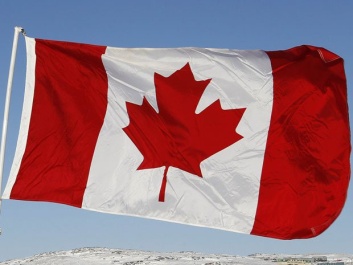 2 -  MarginalWeakTitle Page     5      4       3      2      1   Appropriate Photos     5      4       3      2      1   Song Choice     5      4       3      2      1   Customize Motion & Effects     5      4       3      2      1   Spelling     5      4       3      2      1   Overall Presentation     5      4       3      2      1   Total/30Comments: